Задача 1Классификация задачиЗадача 2Задача 3   6 классОписаниеОбласть математического содержанияКонтекст Познавательная областьПрименить вычисления  в рамках данной ситуации в реальном миреколичествоизменения и зависимостипространство и форманеопределенность и данныеприменятьформулироватьинтерпретировать личныйобщественныйпрофессиональныйнаучныйРешениеТекст задачи27 мая 1703 г. был основан г. Санкт-Петербург 31 августа 1914 года столица Российской империи – город Санкт-Петербург сменил своё название на Петроград. Это произошло в разгар кампании против «засилия немцев». Санкт-Петербург  был переименован в Ленинград 26 января 1924 года  и носил это имя до 6 сентября 1991 года, после чего ему было возвращено первоначальное название Санкт-Петербург. Сколько дней исполнилось городу Санкт-Петербургу в 2022 году, если каждый четвертый год високосный, начиная с 1936 года (високосный год равен 366 дням)?РешениеТекст задачиРешение задачи:ABC и  прямоугольные треугольники, у которых гипотенузы BC=CD (по условию).По т.Пифагора имеем: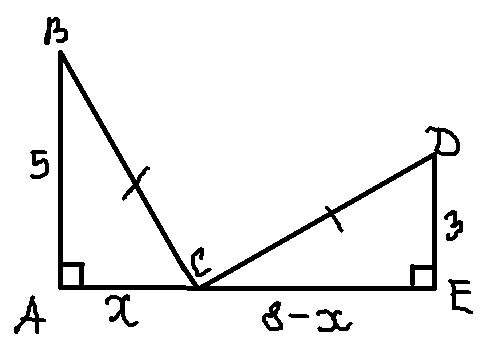 BC2=52+х2       и     CD2=32+(8-х)2Составим уравнение:                             52+х2 =32+(8-х)2                           25+ х2=9+64-16х+ х2                          25+ х2-9-64+16х- х2=0                               16х =48                                                                                х =3 (м) АС                                                                            СЕ=8-3=5(м)Ответ: расстояние  может быть  3м от сосны 5м или 5м от сосны 3м, где нужно положить орех для этих белок.На верхушках двух сосен сидят две белки. Высота одной сосны равна 5 м, а другой 3 м. Расстояние между ними равно 8 м. На каком расстоянии  нужно положить орех для этих белок, чтобы они находились в равных условиях, т.е. чтобы расстояния от них до ореха было одинаковыми?   РешениеТекст задачи1. Составление плана решения задачи:          1) Проложить маршрут          2) Найти его длину сначала в см- потом в метрах          3) Расчитать время, необходимое для прохождения маршрута в соответствии с требованием задачиЗадача  носит и творческий характер- поэтому решение – вариативно и неоднозначно.Решая задачу, обучающиеся осуществляют пооперационный и итоговый контрольВ ходе обсуждения решения задачи, обучающиеся отстаивают свою точку зрения по плану решения задачи, приводя аргументы и подтверждая их фактамиПонимают позицию одноклассника, и различает в его речи доказательство и факты.В ходе дискуссии, обучающиеся сравнивают разные точки зрения, проявляют терпение и доброжелательность.Чтение рубрики задачи «А знаете ли вы, что?», о некоторых фактах, связанных с Кремлем.Представьте, что несколько туристических групп приехали в Москву и пошли на экскурсию по территории Кремля. У каждой группы свой маршрут. Сбор всех групп назначен в определенной точке, отмеченной на карте. На всю экскурсию отводится 2 часа. Вы экскурсовод одной из групп.  Составьте оптимальный план маршрута экскурсии длясвой группы и отметьте его на карте, если на осмотр каждой достопримечательности тратиться 10 мин. 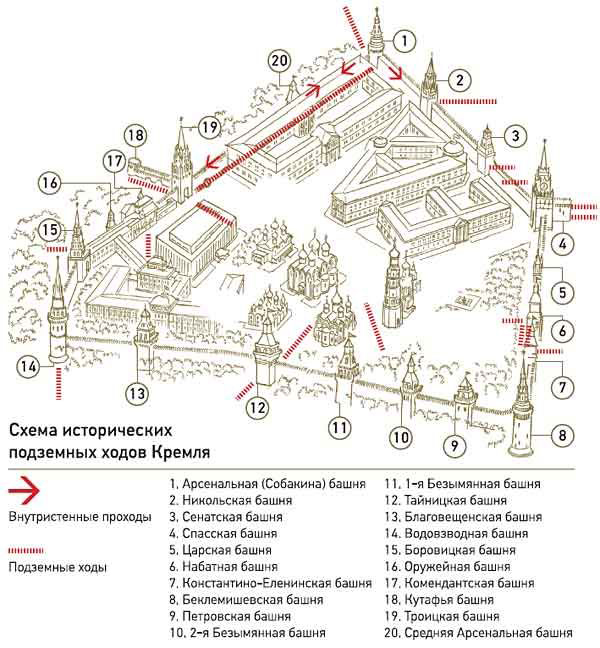 На рисунке 19- вид на  Московский Кремль, а на рисунке 20 представлена карта, масштаб которой 1:10000.Проверьте, верны ли утверждения:1) 1 см расстояния на карте равен 100 м на местности;2) 500 м на местности равны 2 см на карте;3) расстояние на карте медлу ближними к Москве-реке угловыми башнями Кремля (см. рис. 20, башни 5 и 11) равно 6,3 см, значит, расстояние на местности равно 630 м. Согласно определению, данному в «толковом словаре» Владимира Даля, «кремь» — крупный и крепкий строевой лес, а «кремлевник» — хвойный лес, растущий по моховому болоту. А «кремль» — город, окруженный крепостной стеной, с башнями и бойницами. Таким образом, название данных сооружений происходит от сорта леса, который использовался при их строительстве.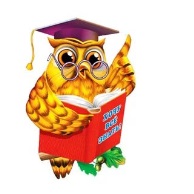 В архитектурный комплекс Московского Кремля входят 4 дворца и 4 собора, Южная стена выходит к Москве-реке, восточная — к Красной площади, а северо-западная — к Александровскому саду. В настоящее время Кремль является самостоятельной административной единицей в составе Москвы и входит в список всемирного природного и культурного наследия ЮНЕСКО.).ОписаниеОбласть математического содержанияКонтекст Познавательная областьИспользовать понятие масштаба в реальной ситуацииколичествоизменения и зависимостипространство и форманеопределенность и данные применятьформулироватьинтерпретировать личныйобщественныйпрофессиональныйнаучный 